富阳区职教中心物流专业实训设备（电子商务实训设备预算45万）（物流仓储实训设备32万）序号设备规格单位数量单价总价品牌型号1奥派微店设计与装修软件设备★一、产品介绍：奥派微店设计与装修软件贴合移动商务专业—移动商务应用设计方向教学需求，基于组件工具和既定素材的使用，以手机端微店首页、详情页、底部导航菜单以及自定义页面的设计与装修为核心，训练并提升学生在界面规划、图片美工、元素设计、文案编辑、主题营销创意等方面的技能水平，加深对视觉营销重要性的认知，为后续引入流量、提升销售打下坚实的基础。二、功能说明：微店设计与装修软件分为管理员、阅卷人、学生三大用户端口，各个端口互相联系，密切配合，构成一个系统的整体，方便管理员定期维护和更新系统，学生自主训练，以及阅卷人评分。（1）管理员功能包括考试管理、学校管理、队伍管理、考场管理、阅卷人管理、成绩管理、统计分析、任务管理和奖项管理9大功能模块。考试管理：主要可以设置考试名称、考试时间、考试题目以及评分权重。学校管理：对参赛学校数据进行管理，包括学校的导入、添加、查看、编辑、删除和查询。队伍管理：对参加考试的队伍进行管理，包括队伍的导入、导出、添加、查看、编辑、删除和查询。考场管理：对考场数据进行管理，包括考场的添加、查看、编辑、删除、查询，以及该考场考试队伍的安排。阅卷人管理：设置并管理阅卷人信息。成绩管理：考试结束同步队伍成绩，包括考试成果、总成绩、成绩明细、所获奖项。统计分析：对队伍得分情况进行分类统计，形成直观的数据对比图。任务管理：对考试任务数据进行管理，包括对考试题目、考试要求、考试素材的设置与编辑。奖项管理：设置获奖比例。（2）阅卷人主要是评分功能，通过预览学生店铺，对装修成果进行分项打分。（3）学生功能包括页面设计、商品管理和营销管理3大模块。页面设计通过组件的拖动使用及内容设置，可完成微店首页、详情页、主题营销页的设计与装修；通过一二级导航菜单的设置，将店铺各页面整合，方便用户快速进入相关页面。商品管理主要可添加商品分类、发布商品、对商品进行上下架等管理。营销管理主要对优惠券、满减/打折等营销活动进行管理，可添加、编辑、删除优惠券及活动。三、操作流程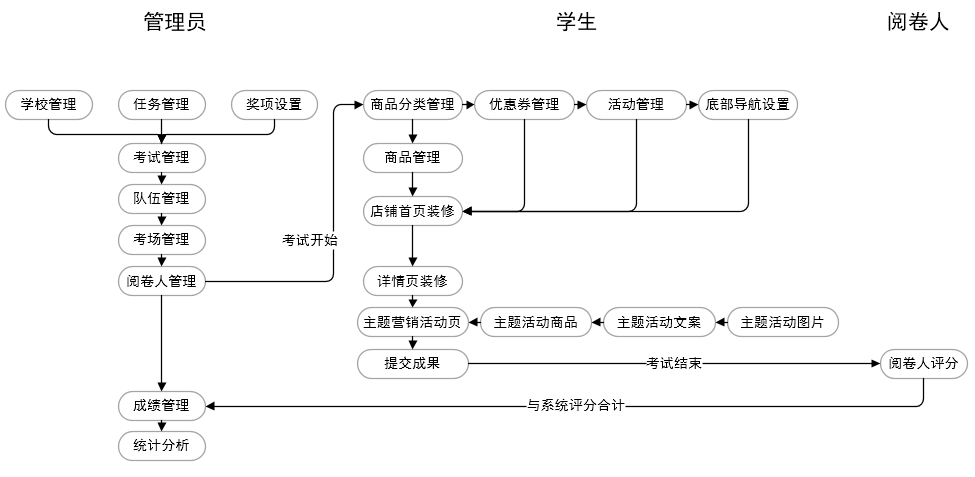 ★四、实训项目：微店设计与装修软件以微店首页、详情页的设计与装修为核心，延伸到其他自定义页面的设计，通过近20个组件的搭配组合及应用，可设计并搭建一个完整的手机端店铺，具体实训内容如下：★五、产品特色1、基于模板选取与重建、组件搭配与设置，进行微店首页、商品详情页等内容的规划与设计实施，支持个性化页面的自制与应用。2、嵌入手机模拟器，支持实时预览与体验，再现主流移动设备交互效果。3、结合系统自动评分和教师主观评分两种模式，支持评分权重的灵活设置，实现对店铺装修“量与质”的双重考察。4、紧密贴合移动商务专业建设指南中，关于移动商务视觉设计课程的知识与素养要求，重在培养学生的网站界面规划、商品信息采集、图片美工、元素设计、文案编辑等技能。5、支持教师对学生学习成果的统一查看，便于在实验班范围内开展评比与交流互动，践行“翻转课堂”教学模式。套12微店配套设备Sony/索尼 ILCE-7RM3 A7RM3全画幅微单索尼a7r3个12微店配套设备Sony/索尼 FE 55mm F1.8 SEL55F18Z 定焦 微单 全画幅 镜头个12微店配套设备Sony/索尼 FE 24-70mm F4 SEL2470Z 微单 全画幅 蔡司 镜头个12微店配套设备曼富图MKBFRA4-BH反折三脚架个22微店配套设备相机包、滤镜、闪存卡等配件个23Zeno电子商务专业数据状态采集与教学质量分析系统设备一、系统概述Zeno电子商务专业数据状态采集与教学质量分析系统，简称“学情分析系统”。本系统以考察学生的电商职业技能、精准分析学生的电商职业技能情况为核心。利用系统题库，出卷考察学生的电商职业能力，运用数据挖掘、数据分析、文本挖掘等手段，通过与电商知识体系和电商岗位的人才需求配对，形成精准的测评报告，为学生进一步学习提供科学依据和方向，为学校改进、优化教学策略提供合理的建议和指导，侧面提高学习效果、提升教学质量。★二、系统模块电子商务专业学习状态数据采集与教学质量分析软件的主要对象有三类，即学生、学校、管理员。学校教师利用系统，按照管理员发布的任务要求完成题目编辑，经审核并发布后的题目可用来构建题库或构建试卷，学生使用系统中教师发布的试卷进行测评，管理员则对系统进行管理。★三、模块参考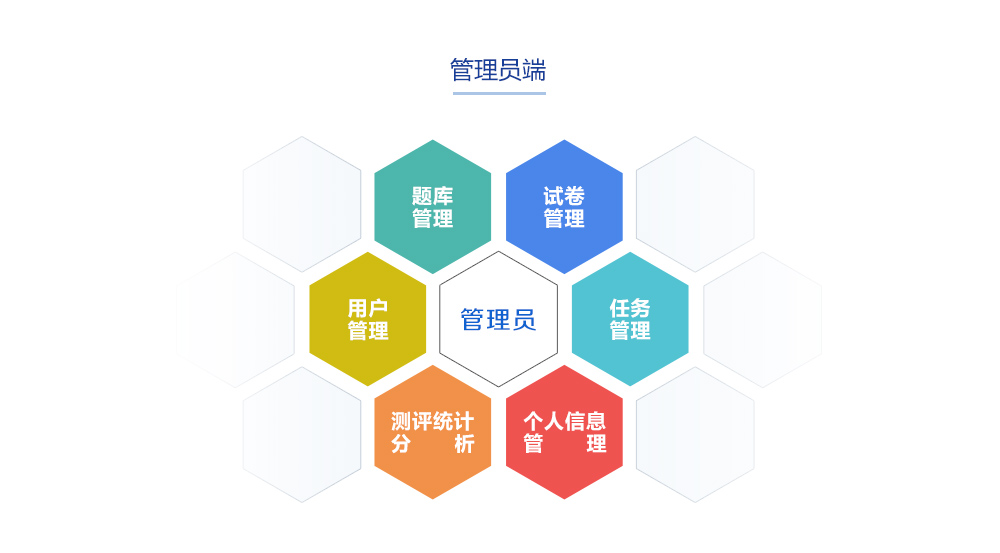 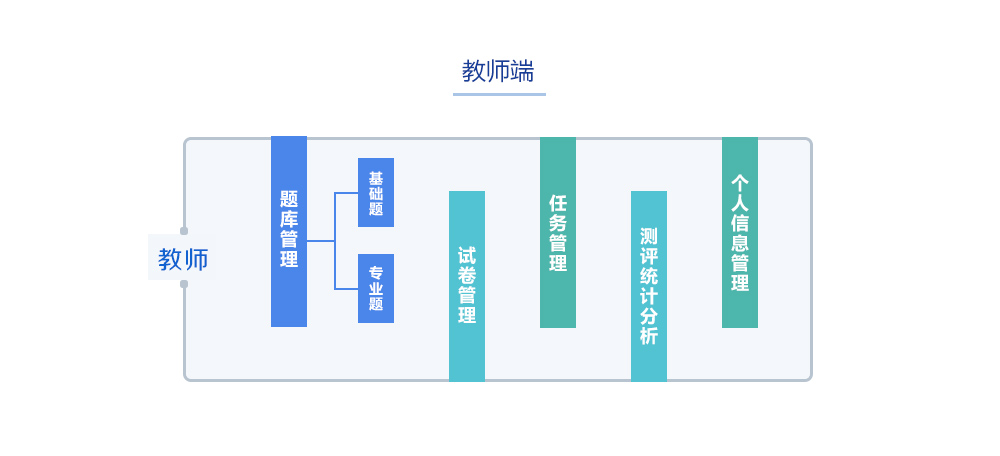 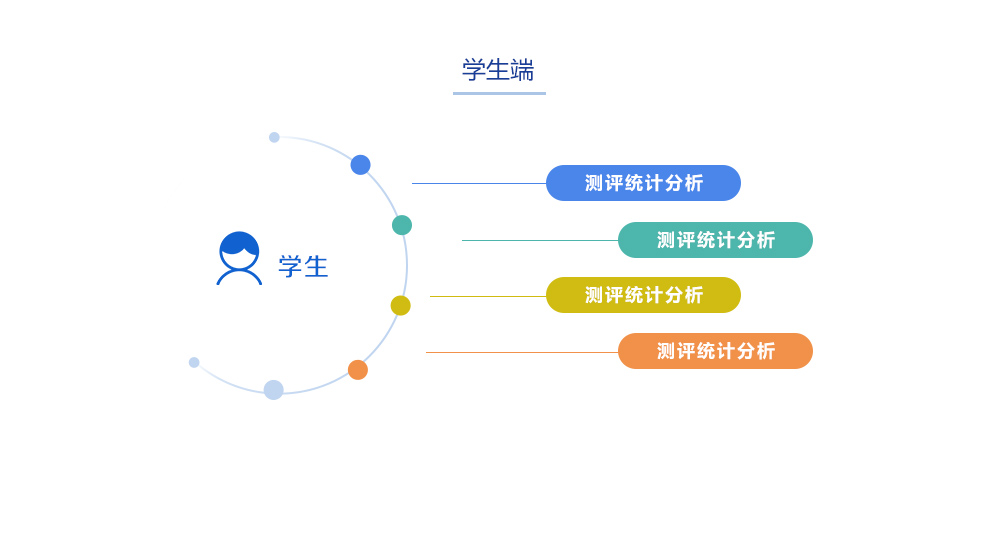 ★四、功能特色电子商务电子商务专业学习状态数据采集与教学质量分析软件在教育领域的影响跨越了教学、学习、研究、教育管理以及支持资源。因此，在电子商务电子商务专业学习状态数据采集与教学质量分析软件的支持下，高校将发展成为极具潜力的智慧型组织。而数据分析在其中起到决定性作用。职业层面：甄别学生能力兴趣，职业倾向，做好人岗匹配；引导学生发展优势、发展优势。课程层面：给出学习路径，构建自适应学习内容，基于学习者行为的智能推荐。可以真正实现因材施教，通过系统对学生优劣势进行甄别与分析，找出短板和长板，补短板强长板。可以预测、洞察学生在就业市场面临危机和挑战。通过数据的深度解析有利于复盘建设路径、经验分享和模式复制。专业层面：可以变革和创新教育系统，构建特色专业，重构专业治理结构。学校层面：可以改善教育管理决策，优化教育资源配置。降低人才培养成本，提升人才培养效率。区域层面：可构建区域优势人才指数，在人才供给方面对供给侧结构改革给出人才风向标。4.1 以考促学，难度系数指标化抽查系统糅合“题海”与“测评”两种思想，提供多样化的组卷形式，或实时随机组卷，或以某一岗位、某一题型等为主线进行组卷。抽查试卷中所有题目的题目属性都包含其技能维度的难度系数，以实现试卷的测评功能。系统运用技能模型计算用户的维度指标，以保证测评的科学性。学生运用抽查考试完成技能测验后，系统通过测评报告的形式呈现学生的学习情况、重点反映技能倾向，帮助学生了解自身学习的薄弱环节，进而促进学生有意识地通过针对性的大量练习获得技能提升。4.2 岗位驱动，助力就业指导通过对招聘网站的文本数据进行挖掘，提取以“产品”、“设计”、“运营”、“市场”四大方向为主的共计47个岗位要求，挖掘其中对高职院校0-3年在全国范围的招聘需求，运用岗位标签化的方式从市场层面反应真实就业指标.四、将岗位标签化作为技能抽查系统的重要组成要素，抽查成果通过算法模型展示学生用户岗位信息的倾向，为其就业提供科学的客观的参考依据。4.3 数据挖掘，横纵两向评估。横向为系统面向全网用户，根据地区、院校建立横向范围的评估群体。纵向为每一用户个体在系统中的整个生命周期，从入学起直至毕业，甚至是就业期间，不断记录其测评成果，跟踪其成长中的每一个点，形成该用户的成长曲线。横向评估实现单一用户与全网用户之间的比较，全网用户的整体水平一定程度上反映主流人群的情况，通过数据统计分析，可客观展示单一用户在主流群体中的位置。纵向评估实现单一用户对自身成长路径的观察，历史记录与现状之间存在着一定的浮动与变化，通过数据的积累与挖掘，可直观的查看该用户成长轨迹，实现用户对自身能力更深层次的了解。五、学习效果为学生提供测评试卷，测试个人专业能力或综合能力，巩固已学知识，了解现有学习水平与目标水平的差距。为出题人员提供录题渠道，从而为学校教师出卷提供题库。系统详细记录学生每次的测试情况和相应的报告情况，充分分析学生在行业领域的专业能力和竞争力，以及测试岗位的适合度和差距值。学生可随时查看测试结果和测试报告，从而根据系统提供的个性化学习建议和策略，调整学习内容和方向，完善学习计划，更有效地开展任务学习。学校管理层能够根据学生的测试情况，实现对本校学生整体水平的统计、分析，由此，学校可以根据系统提供的数据分析报告，改进教学策略，提升教学效果。管理员可以查看所有学校的测评报表和测评分析报告。企业hr通过学生的测评报告，可以快速圈定适合岗位需求的人才，提高招聘效率和匹配度。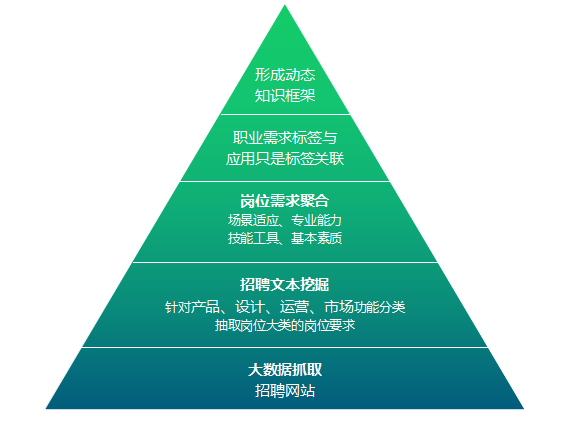 套1序号产品名称技术参数数量单价总价1实训林德托盘堆垛车1、动力要求：电动；2、驾驶方式：站驾式；3、额定载重：1.4吨。4、提升高度：≥2900mm,回缩高度：≤2000mm；5、通道宽度：≤2950mm；6、电机：全交流电机；7、控制器：数字控制器；8、带电子助力转向系统；9、带转弯自动减速系统；10、带集中式操作手柄，叉车功能控制键集中在手柄上，方便单手操作；11、带慢速功能按键；12、带可折叠护臂、可折叠踏板；13、带紧急制动开关、防撞安全开关；14、带双平衡轮；15、带聚氨酯双承载轮；16、蓄电池电压：24v；电流：≥270ah；★17、蓄电池品牌：进口品牌Hawker / Hoppecke / Gs之一。1台2实训林德叉车1、动力要求：电动；2、驾驶方式：站驾式，带半包围护板的安全驾驶空间；3、额定载重：2吨。3、通道宽度：≤2700mm；4、通道宽度：≤2700mm；5、电机：全交流电机；6、控制器：数字控制器；7、带电子助力转向系统；8、带转弯自动减速系统；★9、带2个提升油缸；★10、带电子控制的主动式悬挂系统；★11、叉车功能控制键，集中在操作手柄上，方便单手操作；12、带聚氨酯双承载轮；13、带自动制动功能；14、蓄电池电压：24v；电流：≥330ah；★15、蓄电池品牌：进口品牌Hawker / Hoppecke / Gs之一；★16、满载/空载行驶速度：≥10m/s(速度可调)1台3实训诺力半自动堆高车1吨2.5米半自动堆高车1台4实训诺力托盘搬运车诺力手动液压托盘搬运车2台1、报价时需上传投标产品报价表（格式见附件），不上传产品报价表或未按格式要求填写投标产品品牌、型号、参数等作无效标处理  。 2、因比赛专用，带★号为必须满足项，签订合同时需提供相应证书及检测报告，中标后需提供厂家的授权函和质保函，如未提供相关证明文件，按废标处理。 3、中标单位签订合同前应向采购单位支付中标价的5%作为履约保证金。验收合格后履约保证金自动转为质量保证金，质量保证金在项目质保期满无质量问题及售后服务问题情况下1个月内无息退还。4、因教学需要，第一项(奥派微店设计与装修软件设备)中标单位签订合同后3个工作日内必须完成供货。5、如果产品不符合招标要求或不按规定时间安装到位的，采购方有权终止合同，中标方承担相应法律责任，且中标方需承担因此造成的一切经济损失。 6、报价单位必须认真审核询价文件所有要求，如明知不满足询价文件要求进行恶意竞争的，将根据《政采云平台电子卖场权益维护及纠纷处理规则》的规定报财政部门处理。1、报价时需上传投标产品报价表（格式见附件），不上传产品报价表或未按格式要求填写投标产品品牌、型号、参数等作无效标处理  。 2、因比赛专用，带★号为必须满足项，签订合同时需提供相应证书及检测报告，中标后需提供厂家的授权函和质保函，如未提供相关证明文件，按废标处理。 3、中标单位签订合同前应向采购单位支付中标价的5%作为履约保证金。验收合格后履约保证金自动转为质量保证金，质量保证金在项目质保期满无质量问题及售后服务问题情况下1个月内无息退还。4、因教学需要，第一项(奥派微店设计与装修软件设备)中标单位签订合同后3个工作日内必须完成供货。5、如果产品不符合招标要求或不按规定时间安装到位的，采购方有权终止合同，中标方承担相应法律责任，且中标方需承担因此造成的一切经济损失。 6、报价单位必须认真审核询价文件所有要求，如明知不满足询价文件要求进行恶意竞争的，将根据《政采云平台电子卖场权益维护及纠纷处理规则》的规定报财政部门处理。1、报价时需上传投标产品报价表（格式见附件），不上传产品报价表或未按格式要求填写投标产品品牌、型号、参数等作无效标处理  。 2、因比赛专用，带★号为必须满足项，签订合同时需提供相应证书及检测报告，中标后需提供厂家的授权函和质保函，如未提供相关证明文件，按废标处理。 3、中标单位签订合同前应向采购单位支付中标价的5%作为履约保证金。验收合格后履约保证金自动转为质量保证金，质量保证金在项目质保期满无质量问题及售后服务问题情况下1个月内无息退还。4、因教学需要，第一项(奥派微店设计与装修软件设备)中标单位签订合同后3个工作日内必须完成供货。5、如果产品不符合招标要求或不按规定时间安装到位的，采购方有权终止合同，中标方承担相应法律责任，且中标方需承担因此造成的一切经济损失。 6、报价单位必须认真审核询价文件所有要求，如明知不满足询价文件要求进行恶意竞争的，将根据《政采云平台电子卖场权益维护及纠纷处理规则》的规定报财政部门处理。1、报价时需上传投标产品报价表（格式见附件），不上传产品报价表或未按格式要求填写投标产品品牌、型号、参数等作无效标处理  。 2、因比赛专用，带★号为必须满足项，签订合同时需提供相应证书及检测报告，中标后需提供厂家的授权函和质保函，如未提供相关证明文件，按废标处理。 3、中标单位签订合同前应向采购单位支付中标价的5%作为履约保证金。验收合格后履约保证金自动转为质量保证金，质量保证金在项目质保期满无质量问题及售后服务问题情况下1个月内无息退还。4、因教学需要，第一项(奥派微店设计与装修软件设备)中标单位签订合同后3个工作日内必须完成供货。5、如果产品不符合招标要求或不按规定时间安装到位的，采购方有权终止合同，中标方承担相应法律责任，且中标方需承担因此造成的一切经济损失。 6、报价单位必须认真审核询价文件所有要求，如明知不满足询价文件要求进行恶意竞争的，将根据《政采云平台电子卖场权益维护及纠纷处理规则》的规定报财政部门处理。1、报价时需上传投标产品报价表（格式见附件），不上传产品报价表或未按格式要求填写投标产品品牌、型号、参数等作无效标处理  。 2、因比赛专用，带★号为必须满足项，签订合同时需提供相应证书及检测报告，中标后需提供厂家的授权函和质保函，如未提供相关证明文件，按废标处理。 3、中标单位签订合同前应向采购单位支付中标价的5%作为履约保证金。验收合格后履约保证金自动转为质量保证金，质量保证金在项目质保期满无质量问题及售后服务问题情况下1个月内无息退还。4、因教学需要，第一项(奥派微店设计与装修软件设备)中标单位签订合同后3个工作日内必须完成供货。5、如果产品不符合招标要求或不按规定时间安装到位的，采购方有权终止合同，中标方承担相应法律责任，且中标方需承担因此造成的一切经济损失。 6、报价单位必须认真审核询价文件所有要求，如明知不满足询价文件要求进行恶意竞争的，将根据《政采云平台电子卖场权益维护及纠纷处理规则》的规定报财政部门处理。1、报价时需上传投标产品报价表（格式见附件），不上传产品报价表或未按格式要求填写投标产品品牌、型号、参数等作无效标处理  。 2、因比赛专用，带★号为必须满足项，签订合同时需提供相应证书及检测报告，中标后需提供厂家的授权函和质保函，如未提供相关证明文件，按废标处理。 3、中标单位签订合同前应向采购单位支付中标价的5%作为履约保证金。验收合格后履约保证金自动转为质量保证金，质量保证金在项目质保期满无质量问题及售后服务问题情况下1个月内无息退还。4、因教学需要，第一项(奥派微店设计与装修软件设备)中标单位签订合同后3个工作日内必须完成供货。5、如果产品不符合招标要求或不按规定时间安装到位的，采购方有权终止合同，中标方承担相应法律责任，且中标方需承担因此造成的一切经济损失。 6、报价单位必须认真审核询价文件所有要求，如明知不满足询价文件要求进行恶意竞争的，将根据《政采云平台电子卖场权益维护及纠纷处理规则》的规定报财政部门处理。1、报价时需上传投标产品报价表（格式见附件），不上传产品报价表或未按格式要求填写投标产品品牌、型号、参数等作无效标处理  。 2、因比赛专用，带★号为必须满足项，签订合同时需提供相应证书及检测报告，中标后需提供厂家的授权函和质保函，如未提供相关证明文件，按废标处理。 3、中标单位签订合同前应向采购单位支付中标价的5%作为履约保证金。验收合格后履约保证金自动转为质量保证金，质量保证金在项目质保期满无质量问题及售后服务问题情况下1个月内无息退还。4、因教学需要，第一项(奥派微店设计与装修软件设备)中标单位签订合同后3个工作日内必须完成供货。5、如果产品不符合招标要求或不按规定时间安装到位的，采购方有权终止合同，中标方承担相应法律责任，且中标方需承担因此造成的一切经济损失。 6、报价单位必须认真审核询价文件所有要求，如明知不满足询价文件要求进行恶意竞争的，将根据《政采云平台电子卖场权益维护及纠纷处理规则》的规定报财政部门处理。1、报价时需上传投标产品报价表（格式见附件），不上传产品报价表或未按格式要求填写投标产品品牌、型号、参数等作无效标处理  。 2、因比赛专用，带★号为必须满足项，签订合同时需提供相应证书及检测报告，中标后需提供厂家的授权函和质保函，如未提供相关证明文件，按废标处理。 3、中标单位签订合同前应向采购单位支付中标价的5%作为履约保证金。验收合格后履约保证金自动转为质量保证金，质量保证金在项目质保期满无质量问题及售后服务问题情况下1个月内无息退还。4、因教学需要，第一项(奥派微店设计与装修软件设备)中标单位签订合同后3个工作日内必须完成供货。5、如果产品不符合招标要求或不按规定时间安装到位的，采购方有权终止合同，中标方承担相应法律责任，且中标方需承担因此造成的一切经济损失。 6、报价单位必须认真审核询价文件所有要求，如明知不满足询价文件要求进行恶意竞争的，将根据《政采云平台电子卖场权益维护及纠纷处理规则》的规定报财政部门处理。